Об утверждении состава Комиссии по противодействию коррупции при администрации Чунского района 	В связи с кадровыми изменениями в администрации Чунского района, руководствуясь Федеральным законом «Об общих принципах организации местного самоуправления в Российской Федерации» от 06.10.2003 года № 131-ФЗ  (в ред. от 01.07.2021 года), Федеральным законом «О противодействии коррупции» от 25.12.2008 года № 273-ФЗ  (в ред. от 26.05.2021 года), ст. ст. 22, 48  Устава Чунского районного муниципального образования,П О С Т А Н О В Л Я Ю:1. Утвердить состав Комиссии по противодействию коррупции при администрации Чунского района (прилагается).2. Признать  утратившим  силу  постановление  мэра  Чунского  района  «Об            утверждении состава Комиссии по противодействию коррупции при администрации Чунского района в новой редакции» от 29.08.2018 года № 201. 3. Контроль исполнения настоящего постановления оставляю за собой.	Н.Д. Хрычов      УТВЕРЖДЕН      постановлением мэра Чунского района      от 26.07.2021 г.  №153СОСТАВКОМИССИИ ПО ПРОТИВОДЕЙСТВИЮ КОРРУПЦИИ ПРИ АДМИНИСТРАЦИИ ЧУНСКОГО РАЙОНАХрычов Николай Дмитриевич	          		мэр Чунского района, председатель         	Комиссии;Толпекина Ольга Анатольевна	первый заместитель мэра Чунского района, заместитель председателя Комиссии; Порошина Анастасия Александровна	          	консультант правового отдела аппарата          	администрации Чунского района,           	секретарь Комиссии.Члены комиссии:Исполняющий обязанности руководителя аппарата администрации Чунского района 				В.В. Назарова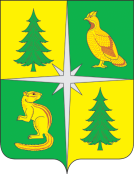 РОССИЙСКАЯ ФЕДЕРАЦИЯ              ИРКУТСКАЯ ОБЛАСТЬМЭР ЧУНСКОГО РАЙОНАПостановление26.07.2021                               рп. Чунский                                 № 153Главы муниципальных образований Чунского района (по согласованию);Главы муниципальных образований Чунского района (по согласованию);Горбань Зинаида АнатольевнаМакина Елена МихайловнаМамонов Сергей ВладимировичМельникова Галина ВладимировнаНазарова Виктория ВитальевнаРалько Светлана ВасильевнаСтепанов Юрий ВикторовичФатыхов Накип РафиковичФедорук Анастасия Сергеевназаместитель мэра Чунского района по экономическим и финансовым вопросам;заместитель мэра Чунского района по вопросам социальной политики;начальник ОМВД России по Чунскому району (по согласованию);руководитель аппарата администрации Чунского района;начальник общего отдела аппарата администрации Чунского района;начальник правового отдела аппарата администрации Чунского района;председатель Чунской районной Думы (по согласованию);исполняющий обязанности председателя комитета администрации Чунского района по управлению муниципальным имуществом;председатель Контрольно-счетной палаты Чунского районного муниципального образования (по согласованию).